Galewice, 26.07.2023 r.ZAPYTANIE OFERTOWE RIiRG.73.2023I. Zamawiający:  Gmina Galewice, ul. Wieluńska 5 98-405 Galewice.II. Opis przedmiotu zamówienia:,, Zakup wyposażenia AGD do kuchni świetlicy wiejskiej  w Kużaju”.Zakres przedmiotu zamówienia obejmuje zakup wyposażenia do kuchni świetlicy wiejskiej w Kużaju. Szczegółowy zakres prac przedmiotu zamówienia polegać będzie na zakupie wyposażenia kuchni :1) Szafka ze zlewem  2 komorowym wykonana powinna być ze stali nierdzewnej. Szafka pod zlewem powinna mieć drzwi przesuwne. Umywalka powinna mieć wymiary min.  400x400x300 mm. Natomiast szafka powinna mieć wymiary min. 160x60x95  cm. Szafka powinna mieć 3 szuflady z boku. 2) Witryna chłodnicza – 1 szt. Witryna powinna posiadać podwójne drzwi wyposażone w zamek. Powinna posiadać również podświetlany panel. Witryna o wymiarach zewnętrznych min. 1120x595x1965 mm. Moc min. 410, napięcie (V) 230, zakres temperatury min. 2/10. Witryna powinna posiadać 8 półek powlekanych PVC. 3) Kuchnia – 1 szt. Rodzaj piekarnika preferowany elektryczny natomiast rodzaj płyty grzewczej preferowany gazowy. Powinna posiadać zapalarkę gazu w pokrętle. Liczba pól grzewczych preferowany 5 szt. Ruszt powinien być żeliwny. Wymiary min. 60 x90 x85 cm. Kolor frontu piekarnika i płyty grzewczej preferowany stalowo-srebrny. Powinna posiadać funkcje takie jak: rożen, termoobieg, zabezpieczenie przeciwwypływowe gazu, grill( opiekacz)  4) Taboret gazowy – 1 szt. o wymiarach min. 600x600x350mm. Wykonany powinien być ze stal nierdzewnej i mocy min. 15 kW. Ruszt powinien być wykonany z żeliwa.5) Zmywarka – 1 szt. wolnostojąca o wysokości min. 85 cm i szerokości min. 59 cm. Kolor preferowany inox. Sterowanie powinno być elektroniczne z funkcją połowa załadunku. Powinna posiadać min. 6 programów.Przykładowe urządzenia stanowią załącznik Nr 2.Zadanie realizowane w ramach projektu pn. ,, Modernizacja i zakup wyposażenia do kuchni świetlicy wiejskiej  w Kużaju”. Projekt współfinansowany z budżetu Samorządu Województwa Łódzkiego.III. Termin realizacji zamówienia.Termin realizacji zamówienia – od podpisania umowy do dnia 15.09.2023r.IV. Opis warunków płatności.Termin płatności faktury: min. 14 dni.Podstawą do wystawienia faktury i końcowego rozliczenia stanowi faktycznie zrealizowane zamówienie i protokół wykonania przedmiotu umowy.V.  Kryterium oceny ofert.1. Jedynym kryterium oceny ofert jest najniższa cena brutto za całość zamówienia.  VI. Termin gwarancjiZamawiający wymaga udzielenia minimum 12 miesięcy gwarancji na przedmiot zamówienia.VII. Sposób przygotowania i złożenia oferty:Ofertę należy sporządzić wypełniając formularz ofertowy (zał. Nr 1). W formularzu ofertowym należy podać cenę brutto ogółem oferty.Ofertę można złożyć osobiście w sekretariacie pok. 208, lub przesłać za pośrednictwem poczty, kuriera na adres Gmina Galewice, ul. Wieluńska 5, 98-405 Galewice lub faksem (62/7838625) lub drogą elektroniczną na adres sekretariat@galewice.pl. W przypadku składania oferty pocztą należy opisać kopertę „Oferta cenowa na zakup wyposażenia AGD do kuchni świetlicy wiejskiej w Kużaju” W przypadku składania oferty drogą elektroniczną wymagany jest skan wypełnionej i podpisanej oferty.Dokumenty składane w formie kserokopii muszą być potwierdzone za zgodność z oryginałem przez Wykonawcę.Wszystkie koszty związane z przygotowaniem oferty ponosi składający ofertę. Ofertę należy sporządzić w języku polskim pod rygorem nieważności.Wymaga się, aby wszelkie poprawki były dokonane w sposób czytelny oraz opatrzone podpisem osoby podpisującej ofertę.Oferty złożone po terminie nie będą rozpatrywane.Termin składania ofert: do dnia 03.08.2022 r. do godz. 1100Do oferty należy dołączyć wypełniony i podpisany formularz ofertowy (zał. Nr 1). VIII. Osobą wyznaczoną do bezpośredniego kontaktowania się z Wykonawcami jest Katarzyna Owczarek- tel. 514953731.Zapytanie ofertowe służy rozeznaniu rynku i nie zobowiązuje Zamawiającego do złożenia zamówienia………………………………………( podpis Zamawiającego )Załączniki: Formularz ofertowy - zał. Nr 1.Przykładowe urządzenia– zał. Nr 2.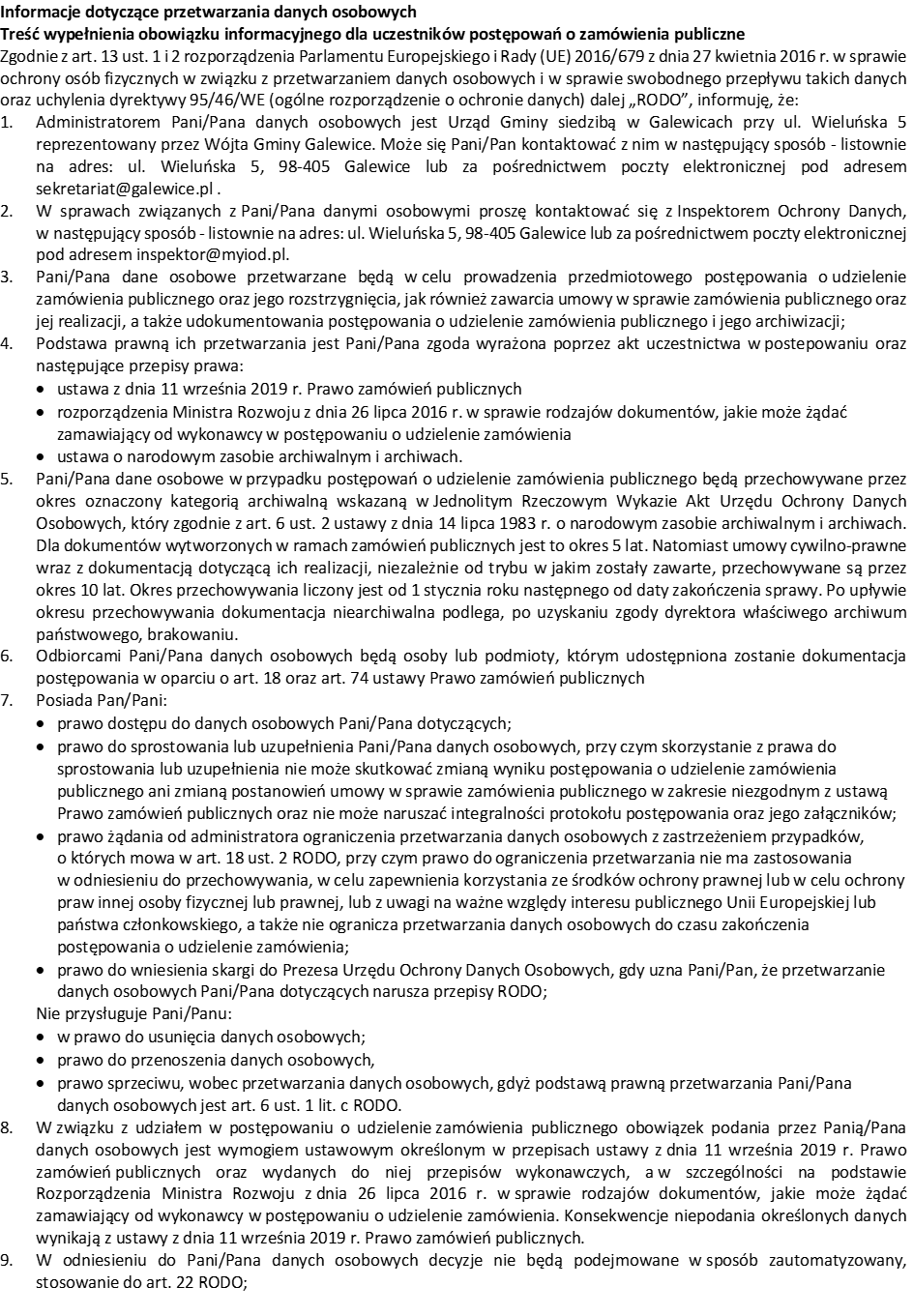 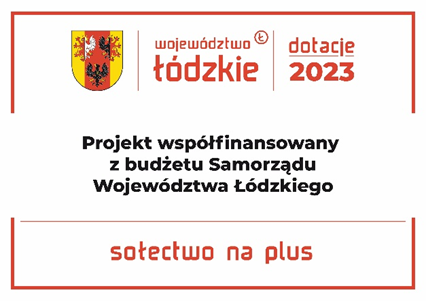 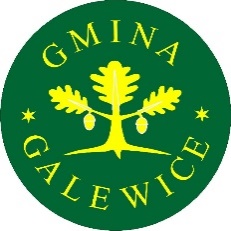 